b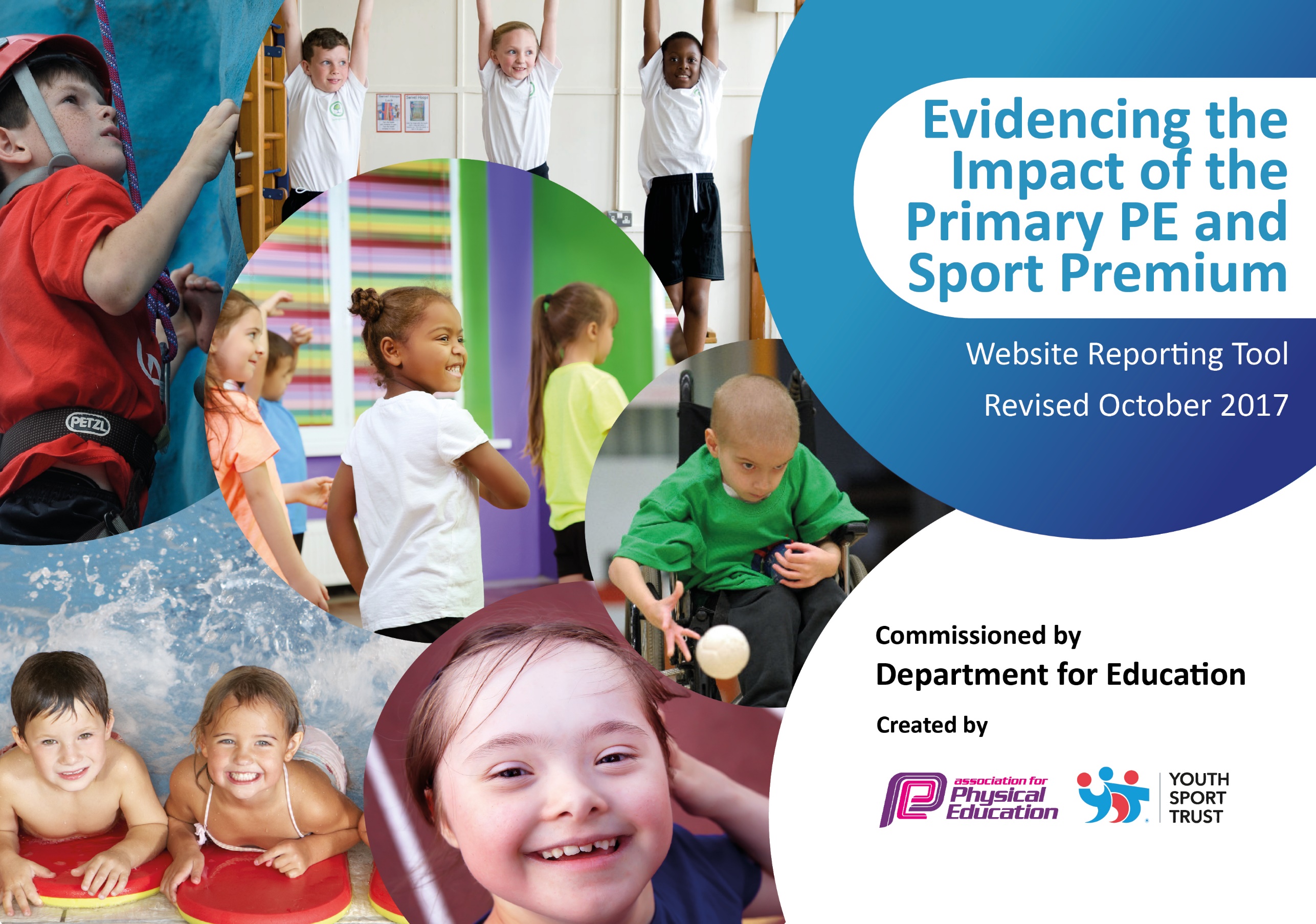 Schools must use the funding to make additional and sustainable improvements to the quality of PE and sport they offer. This means that you should use the Primary PE and Sport Premium to:develop or add to the PE and sport activities that your school already offersbuild capacity and capability within the school to ensure that improvements made now will benefit pupils joining the school in future years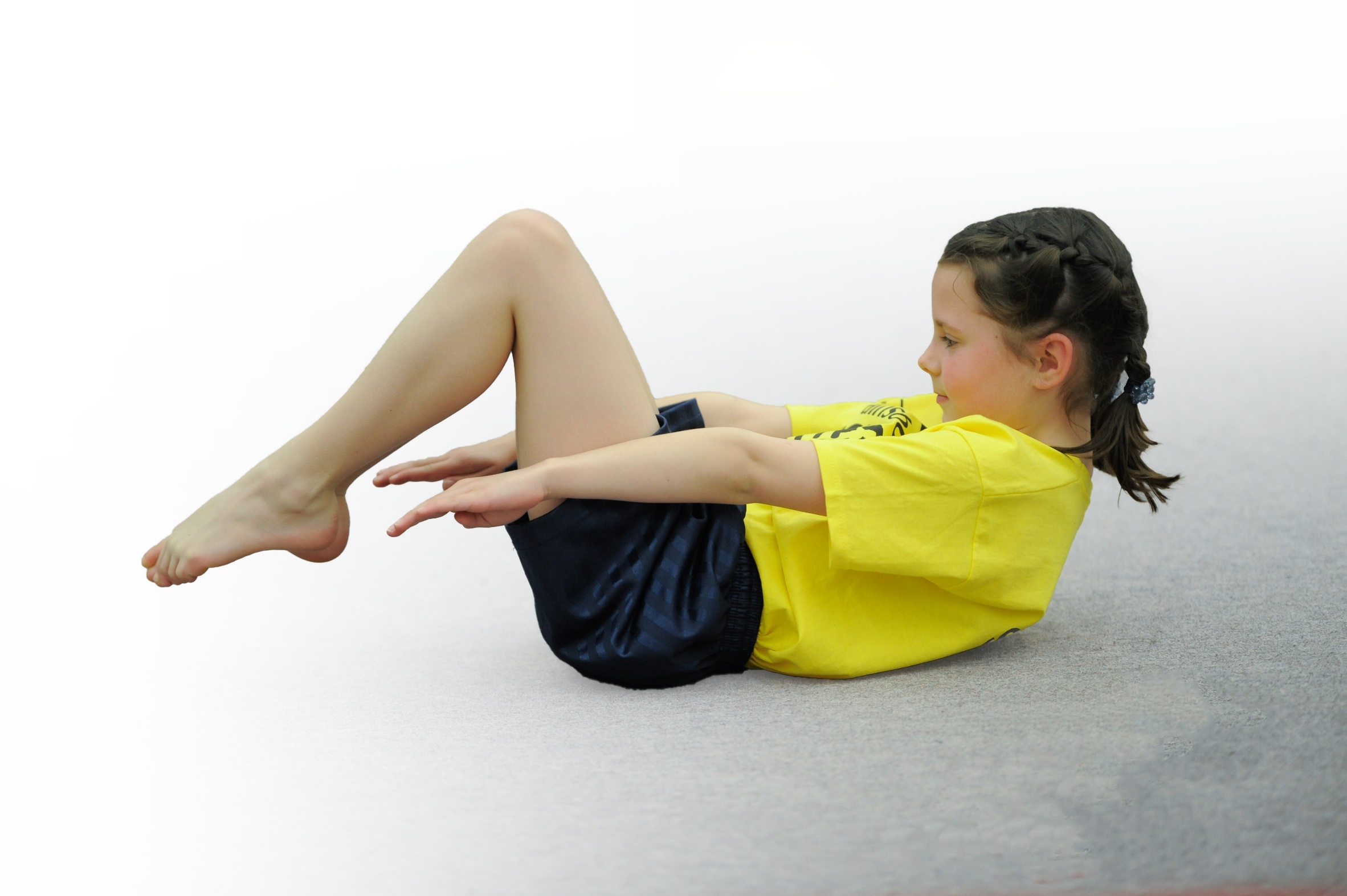 Please visit gov.uk for the revised DfE guidance including the 5 key indicators across which schools should demonstrate an improvement. This document will help you to review your provision and to report your spend. DfE encourages schools to use this template as an effective way of meeting the reporting requirements of the Primary PE and Sport Premium.We recommend you start by reflecting on the impact of current provision and reviewing the previous spend.Under the Ofsted Schools Inspection Framework, inspectors will assess how effectively leaders usethe Primary PE and Sport Premium and measure its impact on outcomes for pupils, and how effectively governors hold them to accountfor this. Schools are required to publish details of how they spend this funding as well as on the impact it has on pupils’ PEand sport participation and attainment.We recommend regularly updating the table andpublishing it on your website as evidenceof your ongoing review into how you are using the moneyto secure maximum, sustainable impact. To see an example of how to complete the table please click HERE. COVID19: Conditions of Grant (2019/20) – DfE Update (July 6th 2020) The current PE & Sport Premium Conditions of Grant have been updated to include an in-year variation regarding the funding. Due to COVID-19 any underspend can be carried forward into the next academic year (2020 to 2021) as long as specific criteria are met as follows:Schools should set out any amount being carried forward in their published on-line report and give brief reasons for this under-spend.Any under-spend needs to be spent in full by 31 March 2021 and schools should factor this into spending plans for their 2020 to 2021 PE and sport premium allocation. Please, now see our Budget Summary below which identifies the Underspend due to COVID19 that we will carry forward. Some brief reasons for this underspend are then also identified. This is then followed by our reviewed and updated 2019/20 Action Plan that provides additional reasons for this under-spend in relation to specific actions that we have been unable to complete this year due to COVID19. Budget Summary as of 16/7/20  	Total Funding Allocated		-		£18,060Total Funds Spent		-		£9,575.71Impact of COVID19: Brief Reasons for our UnderspendAcademy closed for many months for the vast majority of children and many staffSignificant number of staff having to work remotely for periods of time   External Providers not allowed on-site (negative impact on CPD / physical activity opportunities and competition for children)No access for CPD providers resulting in reduced spend on training and supportSocial distancing measures / no physical contact between children / competitive opportunities ceased leading to reduced spend on travel and supply coverLess opportunity to purchase equipment and resourcesPlease note that whilst we have achieved much of our planned programme below, certain aspects of the plan have understandably had to be postponed due to COVID19. Where appropriate these will now be carried over to next year. This includes the further development of high quality Physical Education, the range of healthy physical activity opportunities available for our children, competition, swimming & water-safety, well-being, staff professional development, the enhancement of PESSPA resources and equipment and initiatives to support whole-school improvement. Our 2020/21 Plan will be developed in line with appropriate national COVID19 guidance and requirements and any Trust and Academy Policy.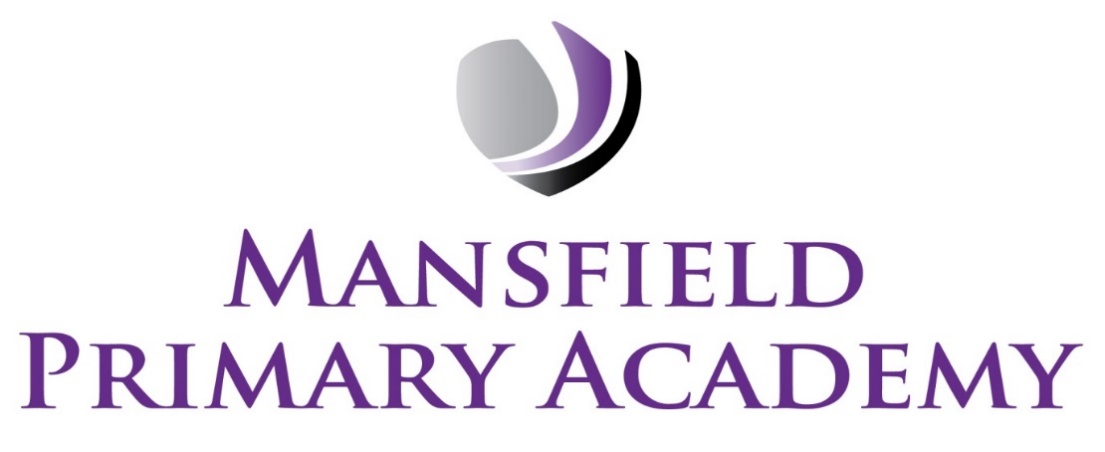 Key achievements to date:Areas for further improvement and baseline evidence of need:Staff’s knowledge and understanding of Physical Education has developed across a number of areas with in PE.Outdoor learning environment has been significantly enhanced to incorporate a range of activities including basketball, football and multi-use of trim trail and playground markings.Profile of PE has been enhanced throughout the academy with positive responses from both staff and student voice.Professional Development for staff to ensure highest quality outcomes for our children including Midday SupervisorsIntroduce and develop the new assessment system for PEEnsure all children have the opportunity to engage in 30 minutes a day healthy, physical activity in schoolMeeting national curriculum requirements for swimming and water safetyPlease complete all of the below:What percentage of your Year 6 pupils could swim competently, confidently and proficiently over a distance of at least 25 metres when they left your primary school at the end of last academic year?92%2 could not use do it on their fronts but could on their backsWhat percentage of your Year 6 pupils could use a range of strokes effectively [for example, front crawl, backstroke and breaststroke] when they left your primary school at the end of last academic year?100%What percentage of your Year 6 pupils could perform safe self-rescue in different water-based situations when they left your primary school at the end of last academic year?100%Schools can choose to use the Primary PE and Sport Premium to provide additional provision for swimming but this must be for activity over and above the national curriculum requirements. Have you used it in this way? NoAcademic Year: 2019/20Total fund allocated: £18,060Date Updated: 20/07/20Date Updated: 20/07/20Key indicator 1: The engagement of all pupils in regular physical activity – Chief Medical Officer guidelines recommend that primary school children undertake at least 30 minutes of physical activity a day in schoolKey indicator 1: The engagement of all pupils in regular physical activity – Chief Medical Officer guidelines recommend that primary school children undertake at least 30 minutes of physical activity a day in schoolKey indicator 1: The engagement of all pupils in regular physical activity – Chief Medical Officer guidelines recommend that primary school children undertake at least 30 minutes of physical activity a day in schoolKey indicator 1: The engagement of all pupils in regular physical activity – Chief Medical Officer guidelines recommend that primary school children undertake at least 30 minutes of physical activity a day in schoolKey indicator 1: The engagement of all pupils in regular physical activity – Chief Medical Officer guidelines recommend that primary school children undertake at least 30 minutes of physical activity a day in schoolPercentage of total allocationPercentage of total allocationSchool focus with clarity on intended impact on pupils:IntentActions to achieve:ImplementationFundingSPENT:Evidence and impact:ImpactSustainability and suggested next steps:Sustainability and suggested next steps:Develop a Healthy Active Engagement Programme to encourage more children to engage more regularly in additional physical activity opportunitiesIncreased awareness of the wide range of different types of healthy activity available. Increased engagement in exercise.Children are ready to learn at the start of the school day.Children are calmed so that they are ready to learn after lunch30 minutes a day. Use a variety of different activities, go noddle, MOT, Super Movers, Maths of the day, Practical English, active science. All classes to engage in active ‘5 a day’ programme every morning. All classes to engage in ‘5 a day’ Zen type activities after lunch. Investigate ways to make more age related for year 4+5Part of the GAT Membership in Section 3MOTD-£900 per year. EvidenceElectronic 30 minutes a day audit completed by all staff 30 minutes a Day activity timetabled in for every classAll programmes in place and children engaging on a regular basisExtended Extra-Curricular Sport and Physical Activity ProgrammeParticipation RegistersPE, School Sport and Physical Activity (PESSPA) noticeboard updatedPupil voice Staff voiceLunchtime Incident slipsImpact / Outcomes for Children:Increased awareness of the wide range of different types of healthy activity availableIncreased opportunities for healthy activity availableIncreased engagement in exerciseIncreased understanding of the benefits of exercise for healthSense of health and well-being improvedIncreased number of children participating in school clubs Increased number of children enjoying taking part in school clubsChildren are accessing structured, active games during lunchtimes. Children are confident in discussing a healthy lifestyle and take responsibility for theirs.Children are ready to learn at the start of the school day.Children are calmed so that they are ready to learn after lunch.The academy will ensure that all national COVID19 guidance and local policy is followed with regards to engaging any external providers to work alongside staff and children with regards to activity provisionIdentify strategies and programmes to further develop 30 minutes a day across the academy in line with the national School Sport and Activity Action PlanRe-audit 30 Minutes a Day provision using e-Tracker from Allison ConsultancyEngage Maths of the Day again for next year Further develop our sports programme to include the activities unable to deliver this year due to COVID19Look at introducing some less traditional activitiesIdentify staffing to support delivery of Activity Programmes including engaging any external providersIdentify any new programmes/ CPD and resources to support active learning across whole school with a particular focus on outdoor learning which also supports the national COVID19 guidance..Re-stock Playground equipment to support engagement for children in their ‘Bubbles’ at  lunch-timesUse pupil voice to target areas of non-participationThe academy will ensure that all national COVID19 guidance and local policy is followed with regards to engaging any external providers to work alongside staff and children with regards to activity provisionIdentify strategies and programmes to further develop 30 minutes a day across the academy in line with the national School Sport and Activity Action PlanRe-audit 30 Minutes a Day provision using e-Tracker from Allison ConsultancyEngage Maths of the Day again for next year Further develop our sports programme to include the activities unable to deliver this year due to COVID19Look at introducing some less traditional activitiesIdentify staffing to support delivery of Activity Programmes including engaging any external providersIdentify any new programmes/ CPD and resources to support active learning across whole school with a particular focus on outdoor learning which also supports the national COVID19 guidance..Re-stock Playground equipment to support engagement for children in their ‘Bubbles’ at  lunch-timesUse pupil voice to target areas of non-participationKey indicator 2: The profile of PE and sport being raised across the school as a tool for whole school improvementKey indicator 2: The profile of PE and sport being raised across the school as a tool for whole school improvementKey indicator 2: The profile of PE and sport being raised across the school as a tool for whole school improvementKey indicator 2: The profile of PE and sport being raised across the school as a tool for whole school improvementKey indicator 2: The profile of PE and sport being raised across the school as a tool for whole school improvementPercentage of total allocationPercentage of total allocationSchool focus with clarity on intended impact on pupils:IntentActions to achieve:ImplementationFundingSPENT:Evidence and impact:ImpactSustainability and suggested next steps:Sustainability and suggested next steps:Support the development of the whole child through the achievement of whole school outcomes as a result of a focus on PE, School Sport and Physical Activity Increased awareness of the importance of PE for health and how it can help with develop self-esteem and learning in other areasMOT TrainingMove Off &Think Training for staff – link to personal development and positive impact on behaviour (See CPD with Allison Consultancy below in Section 3)Provide a range of sports clubs to support enrichment and academic achievement. Continue leadership opportunities for 10 children by becoming sports ambassadors and leading activities at lunch time.Achievement assemblies.Showcase sporting achievements board of Sporting Events and Activities, accessible to parents.(Part of the GAT Membership in Section 3) Internal budgetSee Evidence and Impact Statements in Sections 1 and 3 but these would include:Increased understanding of the benefits of exercise for healthSense of health and well-being improvedGreater understanding of how PE & Sport Premium can support achievement of whole-school priorities and outcomes for children30 Minute strategies in place and enhanced engagement in lessonsImproved engagement in PE lessons and enhanced development of personal and social skills and behaviourEvidence:Clubs listParticipation registersAcademic achievement data cross-referenced with sports club attendanceLeadership training taken placeAmbassadors leading some activities at lunch-time Impact / Outcomes for Children: Increased sport clubs / physical activity enrichment opportunitiesEnhanced academic achievementChildren upskilled and using new Leadership and communication skills Increased confidence / self-esteemIncreased feelings of achievement and recognitionIncreased sense of belonging and engagement in whole school lifeSupports the development of many transferable skills including teamwork, working together, leadership, planning and evaluating etcImprovement in sense of health and wellbeingEvidence:Assemblies taken placeCertificates presentedRecords of children’s achievementsSporting Achievements Board in place and regularly updated Impact / Outcomes for Children:All children who participate in a sports activity for school receive a certificate in the celebration assemblies. Enhanced self-esteem, pride and sense of belongingChildren inspired to aim high and achieveThis has helped to encourage others to take part and highlight to parents all the different activities children have taken part in.Ensure 2020-21 plans continue to support and drive forward the achievement of whole-school prioritiesRe-book  / cascade the MOT training for staff who have not had this opportunity Build upon all the good work achieved through the Achievement AssembliesDevelop links with and support whole-school priorities e.g. healthy eating and children’s understanding between engagement in healthy physical activity programmes and the importance of healthy eatingLook to develop COVID19 safe competition opportunities against self and others to develop range of personal and social skillsThis would involve developing leadership and competitive non-contact opportunities for children of all abilities Develop links to and support PHSE programme around healthEnsure 2020-21 plans continue to support and drive forward the achievement of whole-school prioritiesRe-book  / cascade the MOT training for staff who have not had this opportunity Build upon all the good work achieved through the Achievement AssembliesDevelop links with and support whole-school priorities e.g. healthy eating and children’s understanding between engagement in healthy physical activity programmes and the importance of healthy eatingLook to develop COVID19 safe competition opportunities against self and others to develop range of personal and social skillsThis would involve developing leadership and competitive non-contact opportunities for children of all abilities Develop links to and support PHSE programme around healthKey indicator 3: Increased confidence, knowledge and skills of all staff in teaching PE and sportKey indicator 3: Increased confidence, knowledge and skills of all staff in teaching PE and sportKey indicator 3: Increased confidence, knowledge and skills of all staff in teaching PE and sportKey indicator 3: Increased confidence, knowledge and skills of all staff in teaching PE and sport% of total allocation% of total allocationSchool focus with clarity on intended impact on pupils:IntentActions to achieve:ImplementationFundingSPENT:Evidence and impact:ImpactSustainability and suggested next steps:Improve the progress and achievement of all children by increasing staff knowledge, skills, understanding and confidence to deliver outstanding PE, School Sport and Physical ActivityStaff CPD ProgrammeGAT Membership Support PackagePurchase membership of GAT PE and Sports Programme. Support to include:Allison Consultancy to plan and deliver Professional Learning Sessions and provided resources for PESSPA3 x Central GAT PE Lead Network Development Days  Support to include:Ofsted Inspection (2019) – including Deep Dives in PEPE and Sport Premium preparation for inspection: RAG Review and identification of key actionsThe new Ofsted and DfE requirements in relation to PE and School Sport PremiumReview of website and updating of information required to meet Conditions of the Grant funding Quality Assurance of Planning and delivery for PESafe-guardingHealth and Safety UpdatesSharing of best practicePE Lead to continue to attend PE training days and liaise with Senior Leaders and staff2 x In-school, bespoke days of support Day 1: One-to-One support for the PE Lead Support to include:PE and Sport PremiumNew Conditions of the GrantDeveloping 2019/20 PE and Sport Premium Action Plan Day 2: Whole-Staff MOT TrainingSupport to include:PE and Sport PremiumAnnual review and write up of the 2019/20 PE and Sport Premium Action Plan Due to academy closures as a result of COVID19, the two days will now involve remote support for the PE Lead in relation to PE & Sport & Premium Plans.Sports Coaches Programme of SupportCoach to teach PE lessons alongside teachers to offer CPD opportunities Coaches to deliver After-School Sports and Physical Activity Clubs.Professional ResourcesPurchase and implement the following resources from Allison Consultancy:1 x Primary PE MAPs Assessment Pack1 x Primary PE Staff HandbookTargeted support for Staff · Based on Staff CPD Audit engage providers to deliver Dance and Gymnastics training£2400Part of the GAT Membership in Section 3Parents pay for their child.EvidenceIn-school training days from Allison Consultancy taken place Central Development Days attendedCosted, 2019/20 PE and Sport Premium Plan in place using new national templateAll new DfE / Ofsted On-line reporting requirements for PE & Sport Premium completeTemplates on website and web-compliant Quality Assurance of planning, teaching and learning and assessmentLesson Observations / PE Learning walksDiscussions with / audit of staff and childrenQuestionnaire handed out to staff asking for feedback on their knowledge and confidence in teaching all areas of PEImpact / Outcomes for staff:Enhanced subject leadershipIncreased understanding of PE Deep Dives Increased awareness of the national PE & Sport Premium Web Reporting and Action Plan TemplateClearer understanding of the updated Conditions of the Grant A more focused action plan to enhance standards of provision incorporating  greater sources of evidence and increased impact / outcome statements for both staff and childrenConfidence and quality of teaching and learning enhancedStaff delivering more differentiated PE lessonsClearer understanding of 30 Minute a Day requirementsSustainability: new resources in place and can be used year on yearImpact / Outcomes for children:Effective use of the funding leading to enhanced PESSPA provision and opportunities for childrenKey Strategic Actions Identified ensuring the greatest, most sustainable outcomes for our staff and childrenChildren receive a broad and balanced offer within and beyond the curriculumEnhanced opportunities for healthy exercise through the 30 Minute a day and Active Lunchtime programmesChildren engaged in enhanced, more effective PE lessons Increased pupil progress in PEEnhanced quality of learningImproved challenge and engagement across all pupilsEvidenceWhole-staff  training taken placeQA – Lesson observationsStaff / pupil voiceImpact on staff:Improved confidence in teaching good and outstanding PE lessonsClear understanding of how to plan and deliver PE lessons that engage children in healthy, sustained, vigorous physical activityMore effective planning skills including clearer differentiation within lessons Leading to the following Impact / Outcomes for children:Children involved in more regular, healthy, sustained, vigorous physical activity in PEImproved quality in teaching and learning in PE for all childrenIncreased pupil progress in PEPupils developing enhanced  Fundamental movement skillsImproved challenge and engagement for all pupilsReduced behavioural problemsEvidence Coaches employedLesson Obs / PE Learning walksStaff / Pupil voiceNew Units of WorkLesson PlansImpact on Staff:Improved confidence in planning and teaching good and outstanding lessons across range of activity areasA greater understanding of what good and outstanding lessons look like in these activity areas New Units of Work introduced to support staff planning and delivery Outcomes for Children:Improved quality in teaching and learning in PE for children of all abilityEvidenceResources purchased and implementedAssessment tool accessible to all staff within school.All classes using New PE MAPsEnhanced pupil progress and attainment data for PE in placeQuality Assurance of planning, teaching and learning and assessmentLesson Observations / PE Learning walks / Discussions with staff  Impact / Outcomes for staff:Increased confidence in making and recording assessments in PEThis will support enhanced planning and delivery of PE lessons based on targeted needs of our childrenSustainability: new resource in place and can be used year on yearSchool can track and monitor children’s progress and attainment against national age-related expectations and target intervention and support for staff and children where requiredImproved assessment and monitoringAssessments in PE (including swimming) are clear and accurate, with input from teacher and coachPE Lead upskilled and ready to support implementation of PE assessment system Leading to the following impact / outcomes for children:Enhanced pupil understanding of and learning across all four areas of National Curriculum PEChildren develop each aspect of PE, not just the ‘Physical’Enhanced tracking and monitoring of pupil progress and attainment leading to more targeted lessons based on pupil need Greater pupil progress and attainment in PE against national, age-related expectations Increased pupil progress in PEEnhanced quality of learningImproved challenge and engagement across all pupilsEvidence Staff voice questionnaireProviders engaged and training providedLesson Obs / PE Learning walksPupil voiceNew Units of WorkLesson PlansImpact on Staff:Improved confidence in planning and teaching good and outstanding lessons across range of activity areasA greater understanding of what good and outstanding lessons look like in Dance and Gymnastics New Dance and Gymnastics Units of Work introduced to support staff planning and delivery  Outcomes for Children:Improved quality in teaching and learning in Dance and Gymnastics for children of all abilityPE Lead to share any COVID19 updates that impact on PESSPA provision on an on-going basis with all appropriate staffThe academy will ensure that all national COVID19 guidance and local policy is followed with regards to engaging external providers to work alongside staff and children with regards to CPD provisionContinue with GAT Membership which includes high quality CPD opportunitiesNetworking opportunities and sharing of resources, has proved valuable, over the difficult time of Covid19. These meeting maybe done remotely moving forward but will still be attended and allow good practise to be shared.CPD with PE specific consultancy will be rebooked to upskill and develop the confidence of TA’s & MDS.Ensure that CPD that has taken place this year is cascaded to any new staff next yearEnsure that as many staff across the academy are engaged in future CPD so that skills, knowledge, understanding and resources remain in the academy even if key staff leaveStaff to complete audit to identify further CPD needsEngage CPD providers to meet identified needs Further develop CPD programme to include support for up-skilling staff through PE Adviser and Sports CoachesPE Lead to monitor impact of the CPD – Observations / Pupil and Staff Voice.Sustainability: purchase new resources to support staff learning and delivery that can be used year on year (e.g. equipment / any additional schemes or units of work) Work with staff on assessment so new resource is fully implemented across the academyKey indicator 4: Broader experience of a range of sports and activities offered to all pupilsKey indicator 4: Broader experience of a range of sports and activities offered to all pupilsKey indicator 4: Broader experience of a range of sports and activities offered to all pupilsKey indicator 4: Broader experience of a range of sports and activities offered to all pupilsPercentage of total allocationPercentage of total allocationSchool focus with clarity on intended impact on pupils:IntentActions to achieve:ImplementationFundingSPENT:Evidence and impact:ImpactSustainability and suggested next steps:Increase the range of health, physical activity opportunities outside of the curriculum in order to engage more children.Refresh and update PE equipment. PE coordinator to carry out equipment and curriculum audit before purchasing.Produce a curriculum map to ensure exposure to a range of activities across the phases. Classes have a sporting experience once a term over and above two lessons of quality PE. The experiences must where possible link into the theme taught. Engage Premier Sports Coaches to extend physical activity opportunities  Provide additional healthy, physical activity opportunities outside of curriculum time Provide a range of sports clubs to support enrichment and academic achievement (lunchtime and after school)Coaches to different sporting events£1957.04CO(Part of the GDFT offer) £1,200£445.20 Spent£1000£425 spentEvidenceNew equipment purchasedSports Clubs / Physical Activity Timetable updated and extendedNew equipment used in PE lessons Coaches engagedPartcipation registersImpact / Outcomes for staff:Improved understanding and confidence in using equipment to enhance quality of teaching and learningImproved understanding of health benefits of being activeImpact / outcomes for children:Equipment used to encourage increased engagement in sustained, vigorous, physical activityA broader range of activities to participate in Equipment more exciting and engaging for childrenMore children are participating in a variety of different activities in their lunch time and PE lessons.EvidenceAll programs in place and children engaging on a regular basis New equipment purchased and used Widened range of healthy activity opportunitiesExtended Extra-Curricular Sport and Physical Activity Programme Participation RegistersIncreased number of children participating in school sports clubsImpact / Outcomes for Children:Increased awareness of the wide range of different types of healthy activity availableIncreased opportunities for healthy activity availableIncreased engagement in exerciseIncreased understanding of the benefits of exercise for healthImprovement in sense of health and wellbeingIncreased participation by children who normally don’t engage with sporting / physical activity opportunities · Increased number of children enjoying taking part in school clubsChildren are accessing structured, active games during lunchtimes.Children have opportunities to experience different activities that they would usually get the opportunity to do. Children were engaged and excited.Identify and develop healthy, physical activity opportunities that meet COVID19 safe-practice requirements and can be safely provided Following COVID19 guidance look to get as many clubs outdoors as possibleWithin COVID19 safe-practice identify opportunities and resources to support classroom based healthy, physical activity, active learning opportunities that help to meet the 30 Minutes a Day requirements  for every class Complete student voice to identify interests and barriers to participation in activitiesTarget children not engagingStrategically link new opportunities to the 30 minute a day programmeEngage additional expertise / staffing to extend opportunities – this includes the termly additional sporting experience per classEnsure new Sports Clubs timetable disseminated to pupils and parents and uploaded to websiteIdentify COVID safe-practice activity ideas from colleagues at GAT Network Group. Purchase sports equipment to support new activities and promote health and support learning in other subjects.Where COVID19 allows – fund transport to sporting eventsKey indicator 5: Increased participation in competitive sportKey indicator 5: Increased participation in competitive sportKey indicator 5: Increased participation in competitive sportKey indicator 5: Increased participation in competitive sportPercentage of total allocationPercentage of total allocationSchool focus with clarity on intended impact on pupils:IntentActions to achieve:ImplementationFundingSPENT:Evidence and impact:ImpactSustainability and suggested next steps:Introduce additional, inclusive competitive sports opportunities providing the opportunity for all children to participateSigned up to School Sports Partnership. District sports CompetitionsParticipate in an increased range of competitiveOpportunities against self and othersGive opportunities for all children to participate in out of school competitions. Competitions specifically for SEND children. Access to GAT competitions Access to any local festivals.Supply cover for staff to attend both the aboveTransport and supply costs. 3. Purchase SSP Membership which provides access to sporting events and competitions and some CPD for staff£500£197£500EvidenceNew Sports and physical activity competitive opportunities in placeParticipation RegistersYear 3 Children have been to a badminton festival.KS2 children have been to a cross country tournament.2 children have been selected for a district competition. Year 5 children have gained experience at a basketball festival.Young leaders attended a conference and gained knowledge on how to run lunch time activities.  Leading to the following outcomes accessible by all children. Increased pupil:Experience of competition against self and othersExperience and understanding of rules and scoring systemsExperience and understanding of how to work as a team and how to handle winning and losing and the importance of good sportsmanshipConfidenceOpportunities to participate in a wider variety of activitiesAwareness of the importance of physical activity and health Socialisation with other children from other schools / backgroundsExperience of sense of well-being and the feeling of achieving their best.Engage in Partnership programmes again next year – these may be ‘virtual competitions’Build upon this years’ programmeExtend competitive opportunities from within the PE Curriculum itself so competitive opportunities become more inclusive are increased and available to all. Ensure COVD19 safe-practice guidance is followed.Additional Outcomes and benefits of the funding Additional Outcomes and benefits of the funding Additional Outcomes and benefits of the funding Additional Outcomes and benefits of the funding Percentage of total allocationPercentage of total allocationSchool focus with clarity on intended impact on pupils:IntentActions to achieve:ImplementationFundingSPENT:Evidence and impact:ImpactSustainability and suggested next steps:Raise awareness of the benefits of the PE & Sports Premium funding and increased opportunities for childrenThe Academy WebsiteUpdate the Sports section on our website to share our Vision, achievements, participation, events and photographsEnsure website information is current and updated regularlyShare information regularly with all stakeholders(Internal Budget)Audit of website completeAll DfE requirements metAwareness raised with children, staff, Trust, parents and carersGreater awareness by all stakeholders about our plans, actions and achievements as a result of our fundingDevelops a sense of achievement across the academyContinue to keep the website updated.Ensure all requirements continue to be met